Concurso: Desafio 2021 / 2022 – Escultura de Um MochoAno letivo 2021 / 2022Clube Eco Escolas – Escola do Pinheiro da BempostaMemória DescritivaRealização de um Mocho com materiais recicláveis Objetivo: Criar um mocho através da utilização de materiais recicláveis.Materiais:- Paus- Base para objetos quentes- Tampas de garrafão- Base – travessa para boloMetodologia:- Desenhar a figura do mocho na travessa- Colar com cola quente o contorno do mocho com os pauzinhos- Pegar no material de isolamento térmico e preencher o corpo do mocho- Colar as tampas no sítio dos olhosRegistos fotográficos do trabalho finalizado – trabalho originalProfessora Fátima LoureiroEscola do Pinheiro da Bemposta, 26 de abril de 2022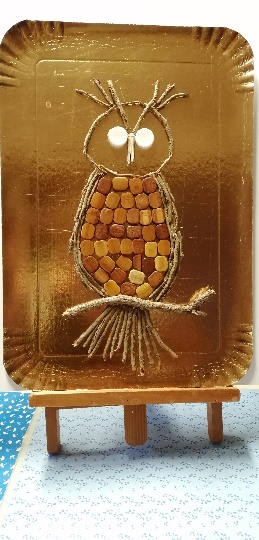 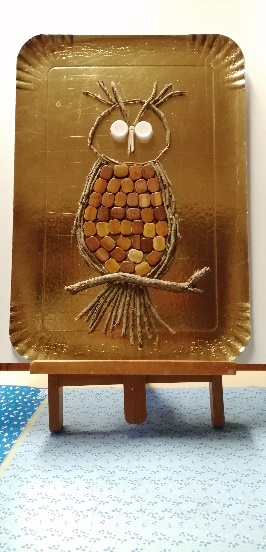 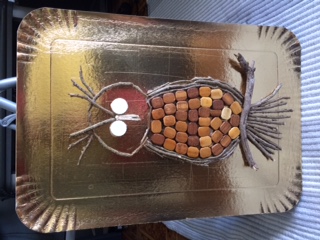 